产品特性：抗干扰能力强，不受外界无线电波影响； 体积小，安装方便； 使用简单，支持多种通讯方式（RS232，RS485，韦根26 /韦根34 /韦根66）； 读取标签类型：JAVS2型只读有源电子标签； 工作频率2.4G-2.5GHz; 取距离远，0-100米可调（用户软件调节）； 产品功能：设备工作状态指示（指示灯，蜂鸣器）； 读到的标签保存到缓冲区中； 读到标签后能够通过RS232、RS485、韦根26/34/66传送到上位机； 通信模式有主动传送与被动传送； RS232、RS485通信速率可以设置； 读取标签的距离可以设置（0-31个档）； 读取同一张标签的间隔时间是可以设置； 标签主动上传的速度是可以设置； 外部触发读取标签信息； 能够读取设备出厂信息； 产品参数：2.4G有源RFID模块VM-7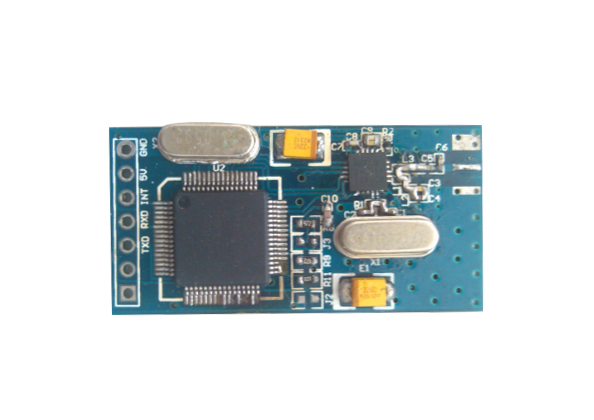 产品型号VM-7性 能 参 数	性 能 参 数	尺寸110mm*52mm*13mm工作方式主动与被动式结合天线参数2结合驻波比：<1.5极化方向全向通讯接口方式RS232、RS485、韦根通讯方式主动方式（读写器读到标签后，主动向上位机发送）通讯速率RS232、RS485通讯速率可以用户设置缓冲能力设备内部有80个标签的缓冲能力系统识别距离≤100米识别准确率99.999999%演示软件提供演示软件、API函数等选配可以根据用户要求制定各种数据格式输出物 理 参 数物 理 参 数工作电压DC7.5-12V工作电流小于100mA工 作 环 境工作温度-25℃ ～ +75℃储存温度(℃)-40℃ ～ +85℃工作湿度小于95％